(ผู้ให้ข้อมูล: อาจารย์นิเทศ CWIE)ชื่อสถานประกอบการ..............................................................................................................................................................สถานประกอบการได้รับทราบกำหนดการนิเทศงานนักศึกษา CWIE ตลอดจนขั้นตอนรายละเอียดการนิเทศงานโดยชัดเจนแล้ว โดยมีกำหนดการเข้านิเทศงานนักศึกษา ในวันที่............................... เวลา ....................น.1. หัวข้อหารือในการเข้านิเทศนักศึกษา 1.1 หน้าที่มอบหมายให้นักศึกษาปฏิบัติและแผนการปฏิบัติงานตลอดระยะเวลาปฏิบัติงาน 1.2 การพัฒนาตนเองของนักศึกษา 1.3 ติดตามรายงานความก้าวหน้าของนักศึกษา 1.4 รับฟังความคิดเห็นจากสถานประกอบการเรื่องของ CWIE 1.5 ปัญหาต่างๆ ที่เกิดขึ้นในช่วงระยะเวลาที่ปฏิบัติงานผ่านมา2. ขั้นตอนการนิเทศ กำหนดการพบสถานประกอบการวันที่........................................................2.1 เข้าพบนักศึกษา CWIE 				เวลา..........................................................2.2 เข้าพบพนักงานที่ปรึกษา				เวลา..........................................................2.3 เยี่ยมชมสถานประกอบการ			เวลา..........................................................     (แล้วแต่ความเหมาะสมและความสะดวกของสถานประกอบการ)3. รายชื่ออาจารย์นิเทศก์ CWIE 3.1 .............................................................................. ตำแหน่ง .............................................................3.2 .............................................................................. ตำแหน่ง ..............................................................3.3 .............................................................................. ตำแหน่ง .............................................................ลงชื่อ................................................................อาจารย์นิเทศก์(......................................................................)ตำแหน่ง ...............................................................   วันที่...........เดือน.....................พ.ศ................ข้อมูลทั่วไป ชื่อสถานประกอบการ ……………………………………………………………………………………………………………………………สถานที่ตั้ง……………………………………………………………………………………………………………………………………………. 
รายชื่อนักศึกษาที่ได้รับการนิเทศในสถานประกอบการแห่งนี้ จำนวน..........คน		1. …………………………………………………………..…รหัสนักศึกษา.............………………………………………….		2 …………………………………………………………..…รหัสนักศึกษา.............………………………………………….		3 …………………………………………………………..…รหัสนักศึกษา.............………………………………………….		4 …………………………………………………………..…รหัสนักศึกษา.............………………………………………….ส่วนที่ 1 สำหรับการประเมินสถานประกอบการ (ผู้ให้ข้อมูล : อาจารย์นิเทศ)ความคิดเห็นเพิ่มเติม....................................................................................................................................................................................................................................................................................................................................................................................................................................................................................................................................................................................................................................ส่วนที่ 2 สำหรับการประเมินนักศึกษา  (1 แผ่นสำหรับนักศึกษา 1 คน)ชื่อ-สกุล นักศึกษา .......................................................................................รหัสนักศึกษา ..........................................................สาขาวิชา......................................................................................................................................................................................ลักษณะงานที่นักศึกษาได้รับมอบหมายให้ทำโครงงานจากสถานประกอบการ โครงงาน			 งานประจำ			 โครงงาน และงานประจำความคิดเห็นเพิ่มเติม............................................................................................................................................................................................................................................................................................................................................................................................................................................................................................................................................................................................................................................................................................................................................................................................................................................................................................................................................................................................................................................................ 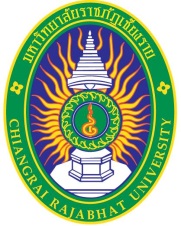 แบบรายงานการนิเทศนักศึกษาโครงการ Cooperative and Work Integrated Education: CWIEคณะเทคโนโลยีอุตสาหกรรม มหาวิทยาลัยราชภัฏเชียงราย ปีการศึกษา ..........
สาขาวิชา...........................................................แบบบันทึกการนิเทศงาน โครงการ Cooperative and Work Integrated Education: CWIEคณะเทคโนโลยีอุตสาหกรรม ปีการศึกษา 2565
สาขาวิชา.........................................................ประเด็นความคิดเห็นระดับความคิดเห็นระดับความคิดเห็นระดับความคิดเห็นระดับความคิดเห็นระดับความคิดเห็นระดับความคิดเห็นประเด็นความคิดเห็น54321ไม่มี1. ความเข้าใจในแนวคิดของโครงการ CWIE ศึกษา   1.1 ผู้บริหาร1. ความเข้าใจในแนวคิดของโครงการ CWIE ศึกษา   1.1 ผู้บริหาร   1.2 เจ้าหน้าที่ฝ่ายบุคคล   1.3 พนักงานที่ปรึกษา2. คุณลักษณะงานที่มอบหมายให้นักศึกษาปฏิบัติ   2.1 ปริมาณงานมีความเหมาะสม2. คุณลักษณะงานที่มอบหมายให้นักศึกษาปฏิบัติ   2.1 ปริมาณงานมีความเหมาะสม   2.2 คุณภาพงานตรงตามลักษณะของสาขาวิชาชีพ   2.3 ลักษณะงานมีความปลอดภัย ไม่เสี่ยงหรือก่อให้เกิดอันตราย3. การจัดการ และการสนับสนุนการปฏิบัติงาน CWIE   3.1 การประสานงานภายในสถานประกอบการระหว่างฝ่ายบุคคล และ 
พนักงานที่ปรึกษาเป็นไปอย่างมีประสิทธิภาพ3. การจัดการ และการสนับสนุนการปฏิบัติงาน CWIE   3.1 การประสานงานภายในสถานประกอบการระหว่างฝ่ายบุคคล และ 
พนักงานที่ปรึกษาเป็นไปอย่างมีประสิทธิภาพ   3.2 ฝ่ายบุคคล/ผู้ที่เกี่ยวข้อง มีการปฐมนิเทศ แนะนำกฎระเบียบต่างๆ ขององค์กรให้นักศึกษาทราบ   3.3 มี พนักงานที่ปรึกษาดูแลนักศึกษาในสัปดาห์แรกที่เข้างาน   3.4 พนักงานที่ปรึกษา มีความรู้ และประสบการณ์ ตรงกับสาขาวิชาชีพของนักศึกษา   3.5 พนักงานที่ปรึกษามีเวลาให้แก่นักศึกษาด้านการปฏิบัติงาน   3.6 พนักงานที่ปรึกษามอบหมายงาน สอนงาน และให้คำปรึกษาอย่างเหมาะสม   3.7 มีการจัดทำแผนการทำงานตลอดระยะเวลาของการปฏิบัติงาน   3.8 มีค่าตอบแทนให้นักศึกษาอย่างเหมาะสม   3.9 จัดสวัสดิการ (ที่พัก อาหาร รถรับส่ง ฯลฯ) ให้นักศึกษาอย่างเหมาะสม   3.10 มีความพร้อมด้านอุปกรณ์ หรือเครื่องมือสำหรับให้นักศึกษาปฏิบัติงาน   3.11 ให้ความสำคัญต่อการประเมินผลการปฏิบัติงาน และรายงานของนักศึกษาประเด็นความคิดเห็นระดับความคิดเห็นระดับความคิดเห็นระดับความคิดเห็นระดับความคิดเห็นระดับความคิดเห็นระดับความคิดเห็นประเด็นความคิดเห็น54321ไม่มี1. ความรับผิดชอบต่อหน้าที่   1.1 มีความรับผิดชอบต่องานที่ได้รับมอบหมาย1. ความรับผิดชอบต่อหน้าที่   1.1 มีความรับผิดชอบต่องานที่ได้รับมอบหมาย   1.2 ปฏิบัติงานด้วยความกระตือรือร้น   1.3 มีการปรับปรุงคุณภาพงานที่ปฏิบัติอยู่เสมอ   1.4 ใช้เวลาในการทำงานให้เกิดประโยชน์สูงสุด   1.5 มีการรายงานผลการปฏิบัติงาน2. มีความรู้ ความสามารถในการปฏิบัติงาน   2.1 ปฏิบัติงานโดยใช้ความรู้ ความสามารถที่มีอยู่อย่างเต็มที่2. มีความรู้ ความสามารถในการปฏิบัติงาน   2.1 ปฏิบัติงานโดยใช้ความรู้ ความสามารถที่มีอยู่อย่างเต็มที่   2.2 มีความสามารถในการประยุกต์ใช้ความรู้   2.3 มีความชำนาญในด้านการปฏิบัติงาน   2.4 มีความสามารถในการวางแผน จัดลำดับความสำคัญของงาน   2.5 ใฝ่รู้ สนใจศึกษาหาความรู้ใหม่ๆ เพิ่มเติม3. คุณลักษณะส่วนบุคคล   3.1 ปฏิบัติตามกฎ ระเบียบหรือข้อบังคับขององค์กรโดยเคร่งครัด3. คุณลักษณะส่วนบุคคล   3.1 ปฏิบัติตามกฎ ระเบียบหรือข้อบังคับขององค์กรโดยเคร่งครัด   3.2 เข้างานตรงเวลา ไม่เคยขาด ไม่เคยสาย   3.3 ให้ความเคารพเชื่อฟังผู้บังคับบัญชา   3.4 มีความขยัย อดทน สู้งาน   3.5 มีคุณธรรม จริยธรรม เช่น ซื่อสัตย์ สุจริต รักษาความลับองค์กร   3.6 มีความริเริ่ม สร้างสรรค์   3.7 มีความมั่นใจในตัวเอง กล้าสอบถาม และเสนอความคิดเห็น   3.8 มีบุคลิกภาพ และวางตัวเหมาะสม เช่น การแต่งกาย กิริยาวาจา วุฒิภาวะ   3.9 มีความสามารถในการทำงานเป็นทีมร่วมกับผู้อื่น   3.10 ใช้ทรัพยากรขององค์กรอย่างรู้คุณค่า เช่น ไฟฟ้า วัสดุสิ้นเปลืองต่าง ๆลงชื่อผู้ประเมินลงชื่อ...........................................................       (.........................................................)วันที่.......เดือน.................พ.ศ.........